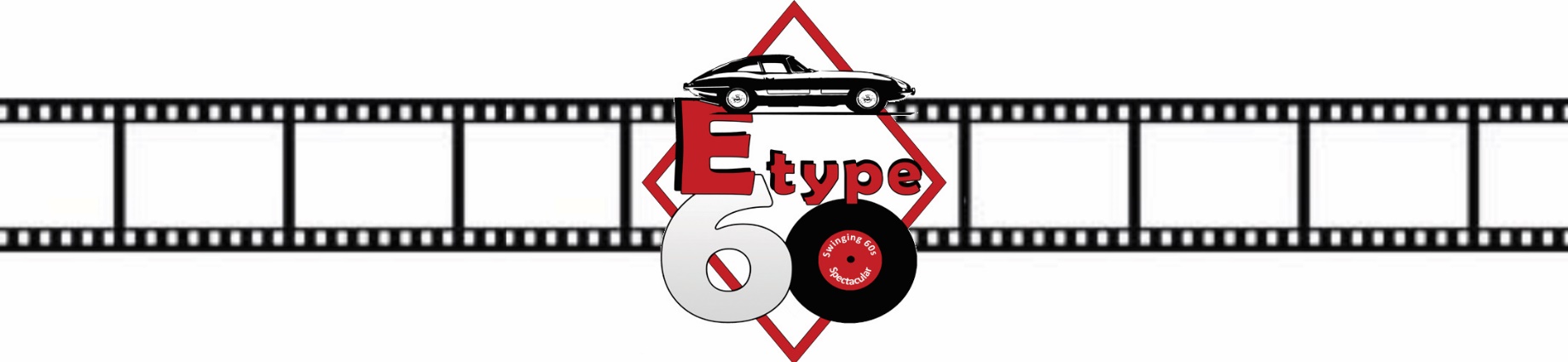 E-type 60 Media Application GuidelinesOne event entry ticket will be issued per application. Media passes will not be transferable to another name or date unless authorised by the Event Organisers in advance.On arrival, please sign on at the organisers’ office to be allocated your media pass, which is to be worn at all times whilst at the event.To qualify for a media pass, you must be active within the world of classic cars or motorsport, the automotive sector or Shelsley Walsh regional media.Your application must be supported by an original letter of accreditation from the editor or director of a recognised media organisation or a Guild of Motoring Writers or NUJ media card andTwo examples of recently published work, andA copy of your public liability insurance (if you wish to photograph track-side).The granting of a media pass is entirely at the discretion of the organisers.All applications must be received by Monday 31 May 2021.